„Zagadki o postaciach z bajek”- posłuchaj zagadek na temat bajkowych postaci i podaj tytuł książki, z której pochodzą?„Rogi ma na głowie,Słynie z pięknej brody.Mieszka w Pacanowie.W bajce ma przygody”Koziołek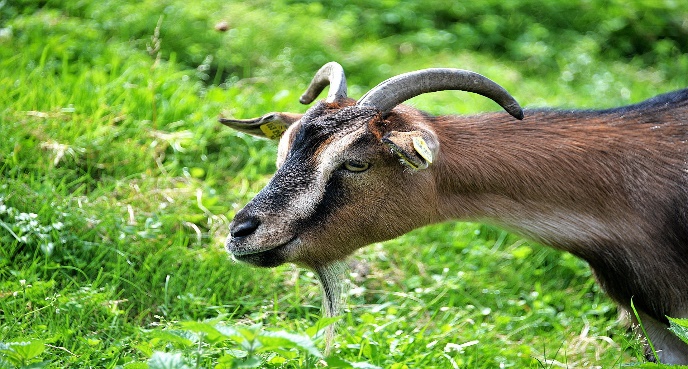 „Ciąga skrzatom wozy w bajkach,sławę skoczka ma i grajka”Konik polny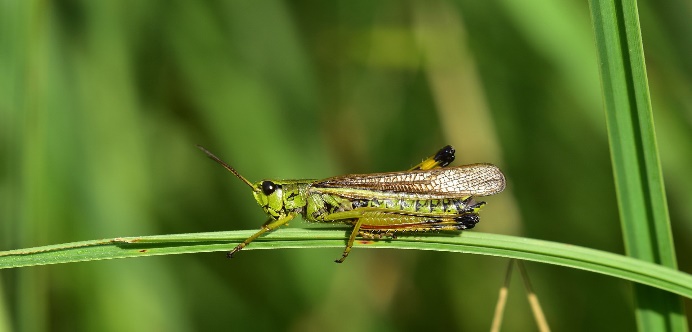 „Jest rzadkim zwierzęciem, podobnym do Burka.W bajce Czerwonego pożarł nam Kapturka”Wilk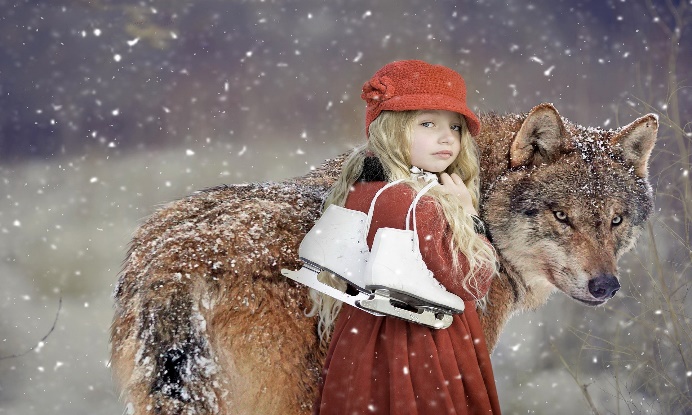 „Z bajek jest nam znana.Choć żyje w ciemności,pozostaje dla nas symbolem mądrości”Sowa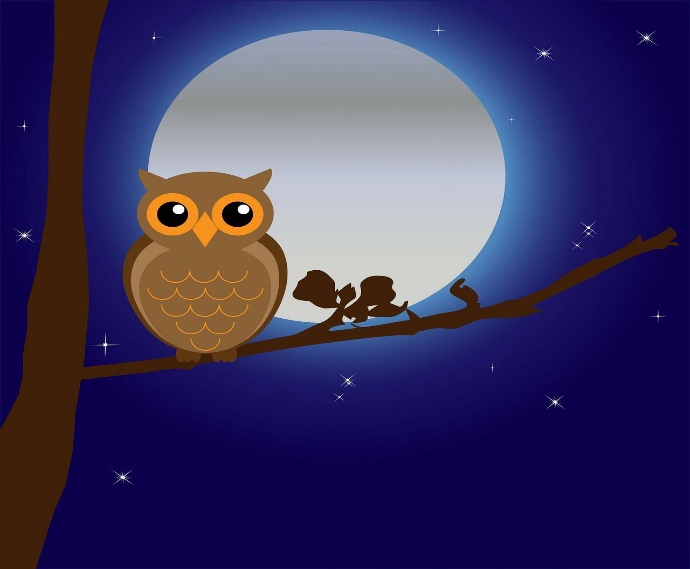 „Może złote jajka znosić tylko w bajkach”Kura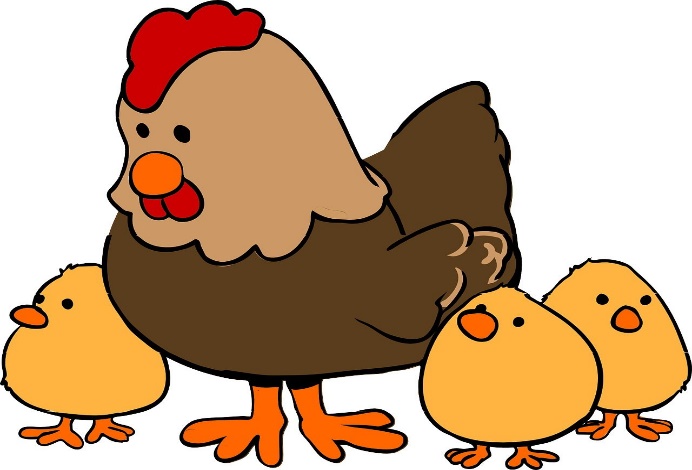 „Maleńki człowieczek z wielu baśni i bajeczek”Krasnoludek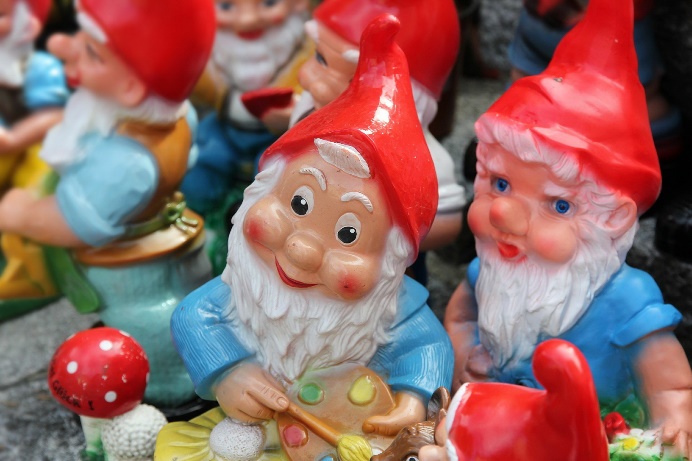 „Z jakiej jesteśmy bajki?To my - braciszek i siostrzyczka.Znaleźliśmy w lesie śliczną chatkę.Całą ze słodkiego pierniczka”Jaś i Małgosia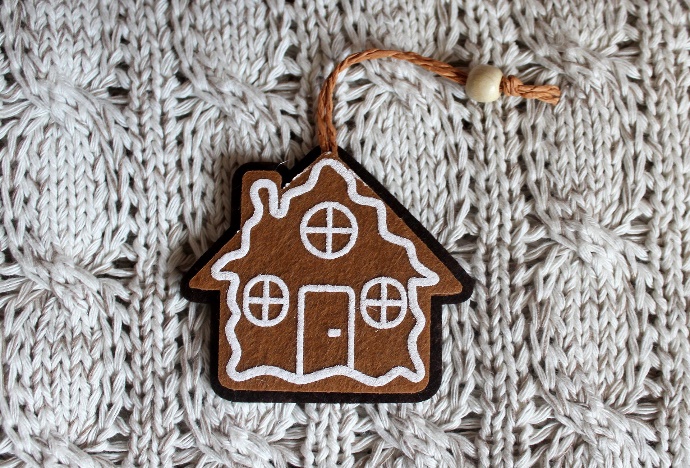 „Jaka to postać znana z wielu bajek,co często na latającej miotle w podróż się udaje?”Czarownica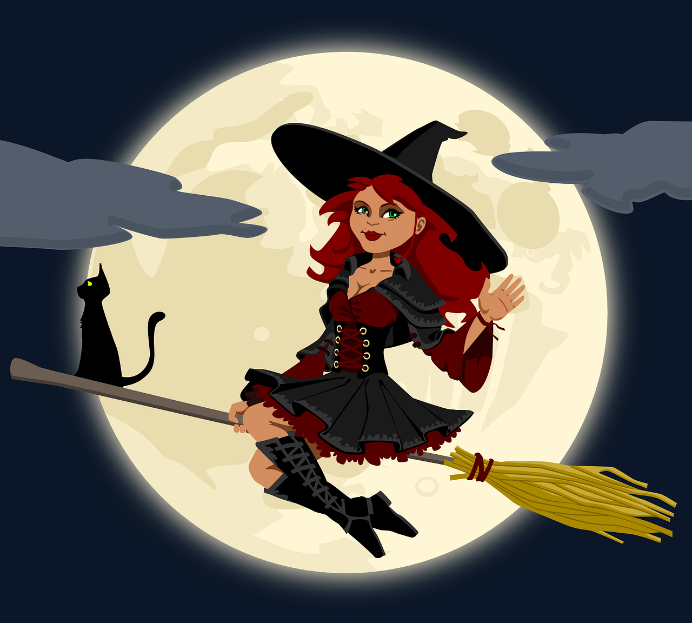 „Kochany przez wszystkich miś.Jego przyjaciel to Krzyś.Czerwony serdaczek i wesoła mina.Od baryłki miodu każdy dzień zaczyna”Kubuś Puchatek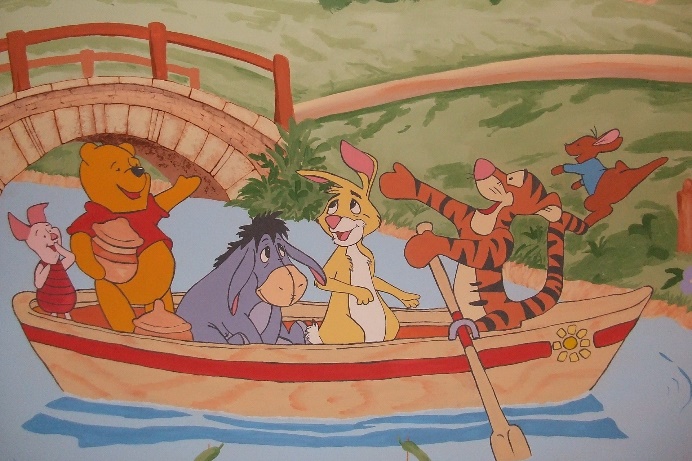 „Z drewna wystrugany,chłopiec z bajki znany.Kiedy kłamał w głos,szybko rósł mu nos”Pinokio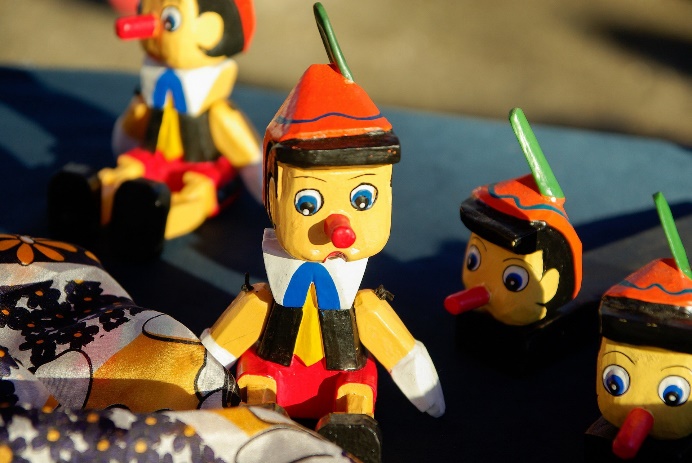 